Narrowboat NamesLook out for the names of boats you pass and
collect your favourite ones here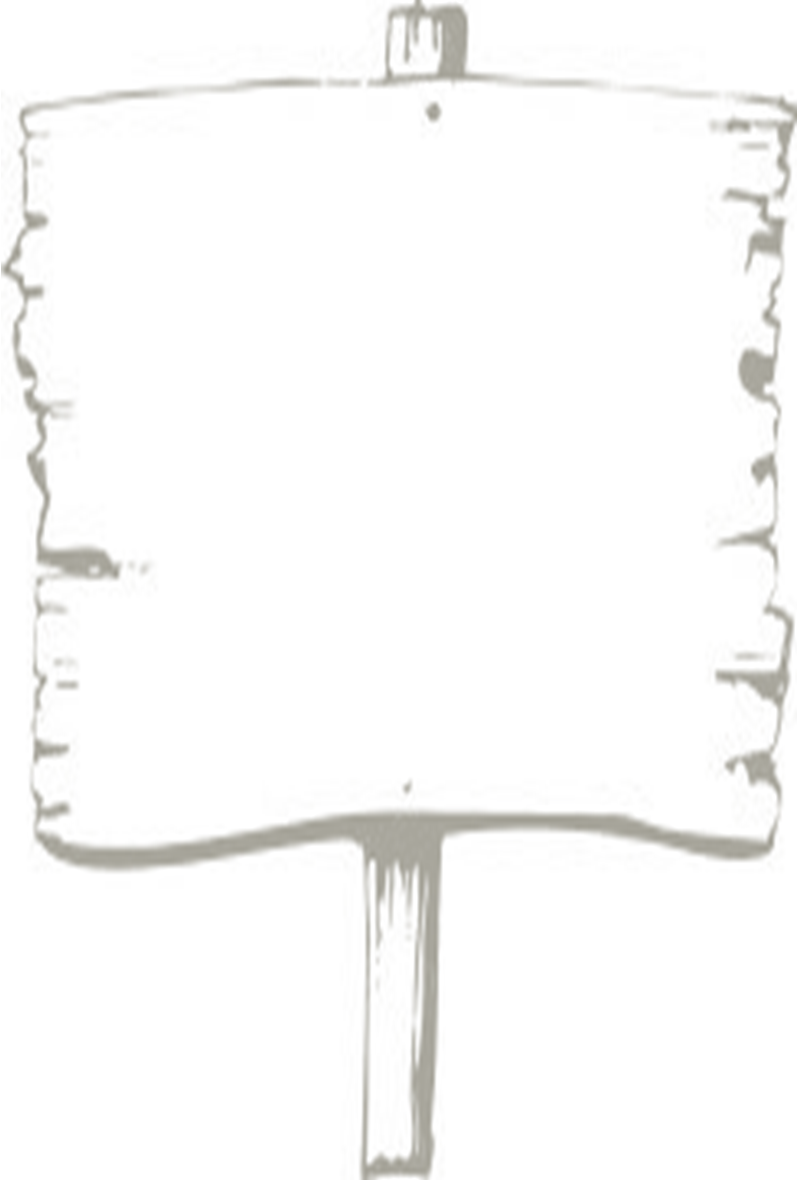 Guidelines
If we stick to these then things will run smoothly for everyone!Be polite and respectful to everyone you meetRespect the wildlife and the environmentDo not touch other people’s boats unless necessaryRemember we are all representing Girlguiding,
so be sure to set a great exampleKeep bags and bunks tidyLook after each other and make new friends. Clear up after yourselfBe sure to have fun